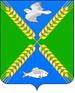 О вступлении в должность главы сельского поселения Союз Четырех Хуторов Гулькевичского районаВ соответствии со статьей 30 устава сельского поселения Союз Четырех Хуторов Гулькевичского района, на основании решения территориальной избирательной комиссии Гулькевичская от - 10 сентября 2023 года № 75/494 «О результатах досрочных выборов главы сельского поселения Союз Четырех Хуторов Гулькевичского района», Совет сельского поселения Союз Четырех Хуторов Гулькевичского района решил:1. Считать вступившим в должность главы сельского поселения Союз Четырех Хуторов Гулькевичского района Арчибисова Александра Вячеславовича.2. Главному специалисту администрации сельского поселения Союз Четырех Хуторов Гулькевичского района (Сироткиной Надежде Михайловне) опубликовать настоящее решение в газете «В 24 часа» и разместить на сайте сельского поселения Союз Четырех Хуторов Гулькевичского района в информационно-телекоммуникационной сети «Интернет».3. Решение вступает в силу со дня его принятия.Глава сельского поселения Союз Четырех ХуторовГулькевичского района						              А.В. АрчибисовСОВЕТСЕЛЬСКОГО ПОСЕЛЕНИЯ СОЮЗ ЧЕТЫРЕХ ХУТОРОВГУЛЬКЕВИЧСКОГО РАЙОНАРЕШЕНИЕСОВЕТСЕЛЬСКОГО ПОСЕЛЕНИЯ СОЮЗ ЧЕТЫРЕХ ХУТОРОВГУЛЬКЕВИЧСКОГО РАЙОНАРЕШЕНИЕСОВЕТСЕЛЬСКОГО ПОСЕЛЕНИЯ СОЮЗ ЧЕТЫРЕХ ХУТОРОВГУЛЬКЕВИЧСКОГО РАЙОНАРЕШЕНИЕСОВЕТСЕЛЬСКОГО ПОСЕЛЕНИЯ СОЮЗ ЧЕТЫРЕХ ХУТОРОВГУЛЬКЕВИЧСКОГО РАЙОНАРЕШЕНИЕСОВЕТСЕЛЬСКОГО ПОСЕЛЕНИЯ СОЮЗ ЧЕТЫРЕХ ХУТОРОВГУЛЬКЕВИЧСКОГО РАЙОНАРЕШЕНИЕСОВЕТСЕЛЬСКОГО ПОСЕЛЕНИЯ СОЮЗ ЧЕТЫРЕХ ХУТОРОВГУЛЬКЕВИЧСКОГО РАЙОНАРЕШЕНИЕот15.09.2023№1х. Чаплыгинх. Чаплыгинх. Чаплыгинх. Чаплыгинх. Чаплыгинх. Чаплыгин